威海艾迪科电子科技股份有限公司可编程增量编码器使用说明书ADK-A38L6-I2500P4P产品型号说明法兰安装形式为夹紧、丝孔安装，主尺寸为 38mm，出线方式为电缆侧出，轴直径为 6mm；分辨率为 2500，工作电压为 8-30VDC，输出方式为推挽输出。机械参数电气参数（分辨率以编码器外壳标签为准）环境参数（工作温度-40℃～85℃可定制）接线表（编码器接线颜色定义以编码器外壳标签为准）机械尺寸图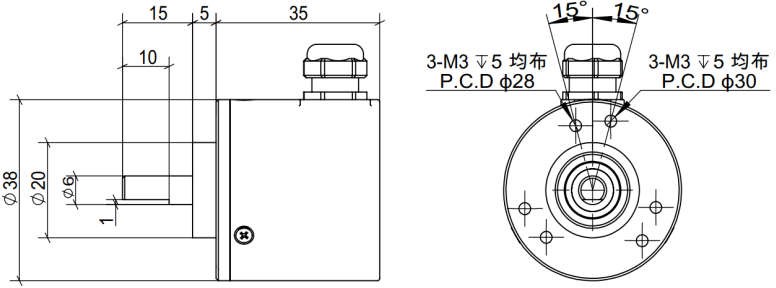 电气输出输出电路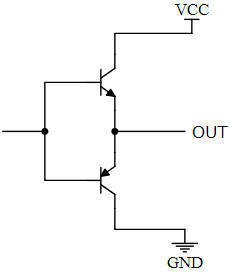 输出波形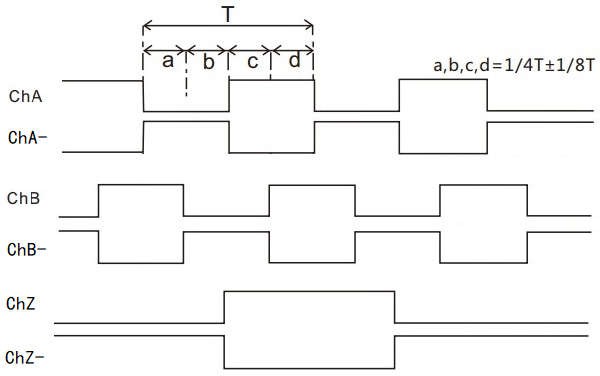 此输出波形为面对编码器轴端，顺时针旋转编码器轴，编码器输出的波形。 Z 相与A、B 相相位关系未作规定。注意事项开机前，应仔细检查，产品说明书与编码器型号是否相符，接线是否正确。编码器轴与用户端输出轴之间采用弹性软连接，以避免因用户轴的串动、跳动而造成编码器轴系的损坏。安装时请注意允许的轴负载。应保证编码器轴与用户输出轴的不同轴度＜0.10mm，与轴线的偏角＜1.5°。安装时避免敲击和摔打碰撞。不要将电源线与地线接反，严禁带电接线。接地线应尽量粗，一般应大于φ3。编码器的输出线彼此不要搭接，以免损坏输出电路。编码器的信号线不要接到直流电源上或交流电流上，以免损坏输出电路。与编码器相连的电机等设备，应接地良好。配线时应采用屏蔽电缆。避免在强电磁环境中使用。保修条件用户在遵守元器件储存和使用规则条件下，从出厂之日起 12 个月内，因为产品质量问题不能正常工作，本公司为用户免费维修或者更换。商品目录、手册或技术资料等所记载的规格如有变更，恕不另行通知。地 址：山东省威海市经济技术开发区凤巢街 12-6。电 话：0631-5965950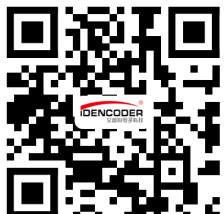 传 真：0631-5995628邮 编：264200网 址：http://www.idencoder.cn允许最大机械转速启动力矩（N·M）轴最大负荷轴最大负荷转动惯量（Kg·m2）重量（Kg）允许最大机械转速启动力矩（N·M）轴向径向转动惯量（Kg·m2）重量（Kg）5000r/min9.8×10-410N20N8.0×10-70.2电源电压单路负载电流分辨率输出形式8-30VDC<40mA2500推挽输出工作温度储存温度最大湿度防护等级-25℃～85℃-25℃～90℃85%无凝露IP54信号8-30VDC0VAA-BB-ZZ-RS485A+RS485B-屏蔽线色红黑绿棕白灰黄橙蓝粉粗黑